This 3.0-unit course is graded as a Pass/Fail. You will need contact information for your Academic Supervisor (a continuing/tenured faculty member of Dan School who has agreed to validate and oversee your internship), your Employer (the organization or company where you have been hired), and your Onsite Supervisor (the supervisor at your place of employment). Application Deadline: 4 weeks prior to the start of the term of the internship.
Timelines (X)Academic SupervisorEmployerOnsite Supervisor
Agreement of Onsite Supervisor I have read this internship application and I agree to supervise this student. By typing my 
 name here ( and personally returning this contract by email to programs.danschool@queensu.ca,  I am, in effect, providing my e-signature.Internship Job
Student RequirementsFor Office Use Only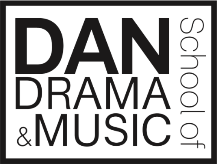 
INTERNSHIP APPLICATION DRAM/MUTH/MUSC 395Student Information & Contact Student Information & Contact Student Information & Contact Student Information & Contact Student Information & Contact Student Information & Contact First NameFirst NameFirst NameLast NameLast NameLast NameE-mailE-mailE-mailStudent #Student #Student #Phone #Phone #Phone #Degree (X)Degree (X)Degree (X)Degree (X)Degree (X)BMUSBMUSBMUSBMUSBMUSBMTBMTBMTBMTBMTDRAM MajorDRAM MajorDRAM MajorDRAM MajorDRAM MajorDRAM MedialDRAM MedialDRAM MedialDRAM MedialDRAM MedialMUSC MajorMUSC MajorMUSC MajorMUSC MajorMUSC MajorMUSC MedialMUSC MedialMUSC MedialMUSC MedialMUSC Medial Year (X) Year (X) Year (X) Year (X)3rd year4th year 395 Code (X) 395 Code (X) 395 Code (X) 395 Code (X)DRAMMUTHMUSCFall TermSummer TermWinter TermProposed Internship Start DateProposed Internship Start DateProposed Internship Start DateProposed Internship Start DateProposed Internship End DateProposed Internship End DateProposed Internship End DateProposed Internship End DateREPORT DUE DATE 
No later than 2 weeks after the End DateREPORT DUE DATE 
No later than 2 weeks after the End DateREPORT DUE DATE 
No later than 2 weeks after the End DateREPORT DUE DATE 
No later than 2 weeks after the End DateNameE-mailI require assistance in identifying an Academic Supervisor (Yes / No)Employer Name (Organization/Company)AddressCity where the work will be Performed (if different than above)IMPORTANT NOTE TO EMPLOYER: Queen’s University requires internship employers to ensure the on-the-job health and safety of our students. We will send a legal contract to this effect for you to sign and return prior to the beginning of the period of employment.IMPORTANT NOTE TO EMPLOYER: Queen’s University requires internship employers to ensure the on-the-job health and safety of our students. We will send a legal contract to this effect for you to sign and return prior to the beginning of the period of employment.Name TitlePhoneE-mailJob TitleJob Description Experiential Learning ObjectivesContact a prospective Academic Supervisor to oversee the internship. For assistance in identifying an Academic Supervisor, contact an Undergraduate Program Advisor programs.danschool@queensu.ca 
Email the form to your Internship Onsite Supervisor and ask them to complete the Agreement section and return the form to programs.danschool@queensu.ca, copying you on the email so that you the completed application for your own records. Submission of this application indicates consent to examine your transcript to confirm the required GPA of 2.9. Once the application is approved, you will be enrolled in the internship course, but it is your responsibility to verify registration in SOLUS.
Provide a written report to your Academic Supervisor, no longer than 1500 words, by the report due date (listed above) in order to obtain a grade. This self-evaluative report will consider development of knowledge, skills and values, and identify areas of achievement, areas for improvement, and questions or goals to pursue in future.Advisor assignedNOTESRegistration completedNOTESGrade enteredNOTES